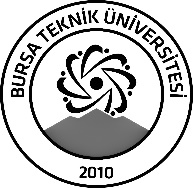 BURSA TEKNİK ÜNİVERSİTESİLİSANSÜSTÜ EĞİTİM ENSTİTÜSÜBURSA TEKNİK ÜNİVERSİTESİLİSANSÜSTÜ EĞİTİM ENSTİTÜSÜBURSA TEKNİK ÜNİVERSİTESİLİSANSÜSTÜ EĞİTİM ENSTİTÜSÜÖĞRENCİ BİLGİLERİÖĞRENCİ BİLGİLERİÖĞRENCİ BİLGİLERİÖĞRENCİ BİLGİLERİAdı- SoyadıAdı- SoyadıSelahattin Ceyhun ŞAHİNSelahattin Ceyhun ŞAHİNAnabilim DalıAnabilim DalıMakine MühendisliğiMakine MühendisliğiDanışmanıDanışmanıProf. Dr. Ahmet Hanifi ERTAŞProf. Dr. Ahmet Hanifi ERTAŞSEMİNER BİLGİLERİSEMİNER BİLGİLERİSEMİNER BİLGİLERİSEMİNER BİLGİLERİSeminer AdıSeminer AdıHidrojen Depolama YöntemleriHidrojen Depolama YöntemleriSeminer TarihiSeminer Tarihi 18/01/2024 18/01/2024Seminer Yeri Seminer Yeri Online (Zoom)Saat: 16.00Online Toplantı Bilgileri Online Toplantı Bilgileri Ahmet H. Ertas adlı kullanıcı sizi planlanmış Zoom toplantısına davet ediyor.Konu: Selahattin Ceyhun Şahin - YL Seminer DuyurusuZaman: 18 Oca 2024 04:00 ÖS İstanbulKatıl Zoom Toplantıhttps://us04web.zoom.us/j/74455253305?pwd=aMoSzil8ebPLebUgSSVLb0YhKKuKHU.1Toplantı Kimliği: 744 5525 3305Parola: 9fjQL2Ahmet H. Ertas adlı kullanıcı sizi planlanmış Zoom toplantısına davet ediyor.Konu: Selahattin Ceyhun Şahin - YL Seminer DuyurusuZaman: 18 Oca 2024 04:00 ÖS İstanbulKatıl Zoom Toplantıhttps://us04web.zoom.us/j/74455253305?pwd=aMoSzil8ebPLebUgSSVLb0YhKKuKHU.1Toplantı Kimliği: 744 5525 3305Parola: 9fjQL2Açıklamalar: Bu form doldurularak seminer tarihinden en az 3 gün önce enstitu@btu.edu.tr adresine e-mail ile gönderilecektir.Açıklamalar: Bu form doldurularak seminer tarihinden en az 3 gün önce enstitu@btu.edu.tr adresine e-mail ile gönderilecektir.Açıklamalar: Bu form doldurularak seminer tarihinden en az 3 gün önce enstitu@btu.edu.tr adresine e-mail ile gönderilecektir.Açıklamalar: Bu form doldurularak seminer tarihinden en az 3 gün önce enstitu@btu.edu.tr adresine e-mail ile gönderilecektir.